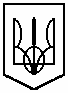 комунальний заклад освіти                                                                                                «спеціалізована школа № 115»                                                                                 дніпровської міської радиНАКАЗ_______2017 року                           м. Дніпро                          № ____«Про нагородження працівників школи подяками з нагодисвяткування Міжнародного жіночого дня»	Відповідно до Закону України «Про освіту» ст. 58, наказую:Нагородити подякою заступника директора з навчально-виховної роботи, вчителя біології Кучер Інну Миколаївну за: сумлінну працю, високий професіоналізм, вміння надихати і спонукати колектив до творчості та високих перемог, активну життєву позицію. Нагородити Подякою  заступнику директора з адміністративно-господарської частини Ватченко Людмилу Петрівну за: сумлінну працю, високий професіоналізм, високу виконавчу дисципліну, організацію роботи шкільної котельні.Нагородити подякою вчителя музичного мистецтва Костенко Вікторії Вікторівні за: вагомий внесок у розвиток культури навчального закладу, творчість, креативність.Нагородити подякою вчителя англійської мови Іваницю Валентину Ігорівну за: сумлінну працю і активну участь у роботі шкільного методичного об’єднання класних керівників 5-11 класів.Нагородити подякою вчителя української мови і літератури Тарануху Марину Анатоліївну за: сумлінну працю і активну участь у роботі шкільного методичного об’єднання суспільно-гуманітарного циклу.Нагородити подякою вчителя математики Василевську Світлану Василівну за: сумлінну працю і активну участь у роботі шкільного методичного об’єднання природничо-математичного циклу.Нагородити подякою вчителя географії Репан Галину Дмитрівну за: працелюбність, за сумлінне відношення до доручень по оформленню протоколів педагогічних рад.Нагородити подякою вчителя фізичної культури Довженко Альбіну Григорівнуза: творчий підхід, ентузіазм при заміні класних керівників і сумлінному виконанні їх обов’язків.Нагородити Подякою вчителя української мови та літератури Гаркушу Наталію Федорівну за: сумлінну працю і активну участь у роботі шкільного методичного об’єднання класних керівників 5-11 класів.Нагородити Подякою вчителя фізики Жукову Ольгу Олександрівну за: сумлінну працю і активну участь у роботі районного методичного об’єднання з фізики.Нагородити Подякою вчителя англійської мови Крохмаль Любовь Іванівну за: сумлінну працю,  активну участь у роботі шкільної творчої групи.Нагородити Подякою вчителя початкових класів Антоненко Інну Вікторівну за: багаторічну плідну співпрацю з колективом, за особистий внесок  в розвиток профспілкового руху, за рішення питань захисту трудових, соціально-економічних прав й інтересів членів профспілки.Нагородити подякою вчителя початкових класів Кучер Оксану Василівну за: сумлінну працю, небайдуже ставлення до виконання обов’язків керівника Школи молодого вчителя.Нагородити подякою вчителя початкових класів Пишкіну Наталію Василівну за: працелюбність, за сумлінне відношення до доручень по оформленню протоколів нарад при директорові, протоколів засідань атестаційної комісії.Нагородити подякою вчителя початкових класів Звірко Тетяну Олексіївну за: розвиток професійної компетентності педагогічних працівників та організацію методичної роботи в школі.Нагородити подякою вчителя початкових класів Круглову Світлану Вікторівну за: сумлінну працю і активну участь у роботі шкільного методичного об’єднання вчителів початкових класів.Нагородити подякою вчителя початкових класів Віцентій Вікторію Миколаївну за: сумлінну працю і активну участь у роботі шкільного методичного об’єднання естетично-оздоровчого циклу.Нагородити подякою вчителя початкових класів Шмирегу Олену Іванівну за: сумлінну працю і активну участь у роботі шкільного методичного об’єднання класних керівників початкових класів.Нагородити Подякою працівників шкільної їдальні за: сумлінну працю, високу виконавчу дисципліну, добру організацію роботи шкільної їдальні, культуру обслуговування.Нагородити подякою прибиральницю Дідовець Людмилу Павлівну за: багаторічну плідну працю, за підтримання чистоти в навчальному закладі.Нагородити подякою прибиральницю Гапулу Анну Юріївну за: багаторічну плідну працю, за підтримання чистоти в навчальному закладі.Нагородити подякою прибиральницю Передерій Лідію Василівну за: багаторічну плідну працю, за підтримання чистоти в навчальному закладі.Нагородити подякою прибиральницю Каплій Ніну Степанівну за: вагомий внесок в організацію ремонтних робіт, високі виробничі показники, активну життєву позицію.Нагородити подякою прибиральницю Камалову Світлану Павлівну за: материнську самовідданість, народження і добре виховання дітей, забезпечення умов для їх всебічного розвитку. Контроль за винанням наказу покладаю на себе.Директор Комунального закладу освіти«Спеціалізована школа № 115»Дніпровськоїміської ради				    В.О. Гребенюк